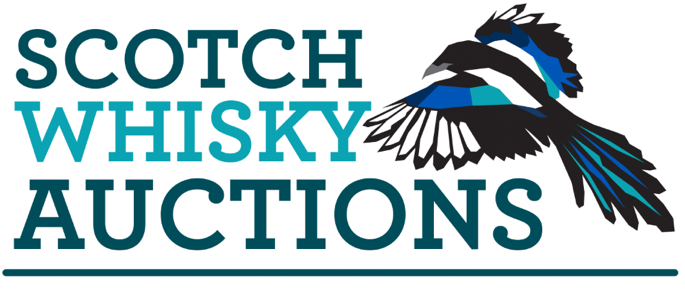 Contactless Doorstep Collection Label(Please tape to front of box)Name:……………………………………………………………………….Email:………………………………………………………………………..Box number:  ……………………….. of …………………….. boxesPlease remember to pack your submission sheet in box number 1.Contactless Doorstep Collection Label(Please tape to front of box)Name:……………………………………………………………………….Email:………………………………………………………………………..Box number:  ……………………….. of …………………….. boxesPlease remember to pack your submission sheet in box number 1.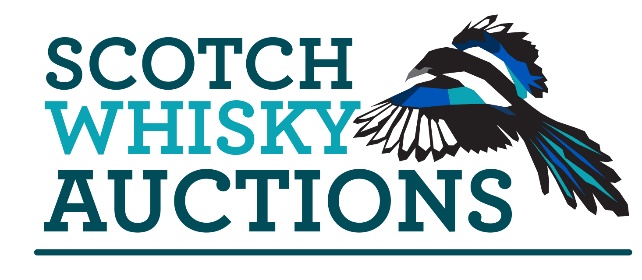 Please feel free to complete the following bottle inventory. This list can then be checked by our team back in Glasgow. It will not be checked by the collections team. See p2 for additional space.Account Name:Account Email:Telephone Number:Payment Details: (for first time sellers, or if you’ve updated your bank account)Bank Account:… - ... - ...…………….SWIFT/BIC:Payment Details: (for first time sellers, or if you’ve updated your bank account)Cheque:IBAN:Payment Details: (for first time sellers, or if you’ve updated your bank account)Currency:Number of Boxes/Bottles you are giving us:Are any of these bottles to be grouped together into a lot?Yes/NoYes/NoAre any of these bottles to be grouped together into a lot?Please specify:Please specify:Additional Comments:Bottle DescriptionReserve?Which Auction?Bottle DescriptionReserve?Which Auction?